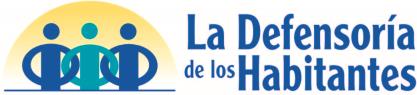                       09 de Julio de 2019Temas:Presentación de Sistema de Seguimiento de Recomendaciones.Presencia en Mesas de Negociación del 10 de Julio del 2019 e Información para dicha Participación.Moratoria del IVA.